.                      ВНИМАНИЕ - Коронавирус   !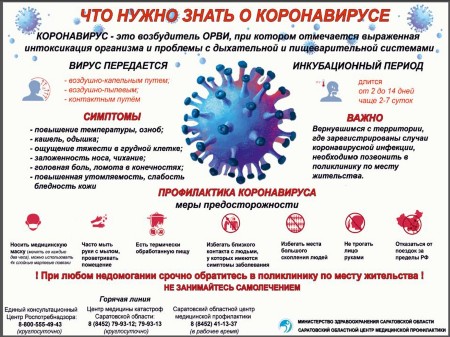 ВНИМАНИЕ - Коронавирус   !О начале нового 2020/2021 учебного годаВ связи со сложившейся эпидемиологической ситуацией общешкольная линейка, посвящённая Дню знаний, проводиться не будет. 1 сентября 2020 года в школе пройдут:- мероприятия, посвящённые Дню знаний в закреплённых классах под руководством классных руководителей (без присутствия родителей). Тема классных часов «Этих дней не смолкнет слава» (посвящено Году памяти и славы); - при проведении классных часов будут соблюдены санитарно-эпидемиологические требования (термометрия, дезинфекция рук, масочный режим (на усмотрение родителей), соблюдение дистанции.График прихода обучающихсяТоржественная встреча первоклассников и их родителей на крыльце школы, температурный фильтр, учитель проводит первоклассников в класс (без родителями) и проводит  Урок  знаний.Для обучающихся 2-11 классов классные руководители проводят классный час, посвящённый 75-летию Победы.